ΘΕΜΑ:  Προκήρυξη - πρόσκληση εκδήλωσης ενδιαφέροντος ταξιδιωτικών γραφείων για  κατάθεση προσφορών εκπαιδευτικής εκδρομής μαθητών του Λυκείου στο CERN – Ελβετία.        		Με βάση την Υ. Α.  33120/ΓΔ4/28-02-2017, ΦΕΚ 681/06-03-2017 τ.Β’ του Υπουργείου Παιδείας, το σχολείο  προσκαλεί τα ενδιαφερόμενα ταξιδιωτικά γραφεία να καταθέσουν εγγράφως κλειστές προσφορές (δεν προβλέπεται η κατάθεση προσφορών με τηλεομοιοτυπία ή διαδικτυακά και κάθε προσφορά με αυτόν τον τρόπο δεν θα γίνει δεκτή σύμφωνα με την εγκύκλιο 190919/Δ2/25-11-2014 του ΥΠΠΑΙ) στο Γραφείο της Διεύθυνσης του Σχολείου μας  μέχρι την Παρασκευή 21-09-2018 και ώρα 12.00΄.  Προδιαγραφές εκδρομήςΠροορισμός: CERN - ΓενεύηΗμερομηνία αναχώρησης από Κέρκυρα:  Δευτέρα 15/10/2018 Ημερομηνία επιστροφής στην Κέρκυρα: Κυριακή 21/10/2018Ημερήσιο πρόγραμμα: Δευτέρα 15 Οκτωβρίου 2018Αναχώρηση από αεροδρόμιο Κέρκυρας για Μιλάνο.Άφιξη και διανυκτέρευση σε ξενοδοχείο στο Μιλάνο. Τρίτη 16 Οκτωβρίου 20188.00 Αναχώρηση από το ξενοδοχείο 9.00 Επίσκεψη στο ιστορικό κέντρο του Μιλάνο.(Duomo, Galleria Vittorio Emanuele II, Teatro La Scala)13.00  Γρήγορο  γεύμα.14.00 Αναχώρηση από Μιλάνo.20.00  Άφιξη στη Γενεύη. (Δείπνο συμπεριλαμβανόμενο στη προσφορά)Τετάρτη  17 Οκτωβρίου 20188.00 Αναχώρηση για το Cern8.30 Άφιξη στο Cern στο Μεϊράν (Meyrin), 14.00 Γεύμα στο Cern15.00 Επίσκεψη στη Γενεύη21.00 Δείπνο  – Διανυκτέρευση (Δείπνο συμπεριλαμβανόμενο στη προσφορά)Πέμπτη 18 Οκτωβρίου 20188.00 Αναχώρηση από το ξενοδοχείο 10.00 Επίσκεψη στην έκθεση «Μικρόκοσμος» του CERN12.30 Αναχώρηση για Βέρνη. 14.30 Επίσκεψη στο Σπίτι Einstein  15.30 – 18.30 Επίσκεψη στο Ιστορικό κέντρο της Βέρνης. 18.30 Αναχώρηση για Ζυρίχη  21.30 Διανυκτέρευση στη Ζυρίχη (Δείπνο συμπεριλαμβανόμενο στη προσφορά)Παρασκευή 19 Οκτωβρίου 20189.00 Επίσκεψη στο ETH Πολυτεχνείο Ζυρίχης14.00 Αναχώρηση από Ζυρίχη για Λουκέρνη.Σάββατο 20 Οκτωβρίου 20189.00 Αναχώρηση για Λουγκάνο και στη συνέχεια Μιλάνο.Κυριακή  21 Οκτωβρίου 2018Αναχώρηση από Ιταλία αεροπορικώς για Κέρκυρα. Εναλλακτικά να γίνει μια επιπλέον προσφορά για:
Δευτέρα 15 Οκτωβρίου 2018Αναχώρηση από αεροδρόμιο Κέρκυρας για Μιλάνο.Άφιξη και διανυκτέρευση σε ξενοδοχείο στο Μιλάνο. Τρίτη 16 Οκτωβρίου 20188.00 Αναχώρηση από το ξενοδοχείο 9.00 Επίσκεψη στο ιστορικό κέντρο του Μιλάνο.(Duomo, Galleria Vittorio Emanuele II, Teatro La Scala)13.00  Γρήγορο  γεύμα.14.00 Αναχώρηση από Μιλάνo.20.00  Άφιξη στη Γενεύη. (Δείπνο συμπεριλαμβανόμενο στη προσφορά)Τετάρτη  17 Οκτωβρίου 20188.00 Αναχώρηση για το Cern8.30 Άφιξη στο Cern στο Μεϊράν (Meyrin), 14.00 Γεύμα στο Cern15.00 Επίσκεψη στη Γενεύη21.00 Δείπνο  – Διανυκτέρευση (Δείπνο συμπεριλαμβανόμενο στη προσφορά)Πέμπτη 18 Οκτωβρίου 20188.00 Αναχώρηση από το ξενοδοχείο 10.00  Επίσκεψη στην έκθεση «Μικρόκοσμος» του CERN11.30 Αναχώρηση για Βέρνη. 13.30 Επίσκεψη στο Σπίτι Einstein  14.30 – 18.15 Επίσκεψη στο Ιστορικό κέντρο της Βέρνης. 18.30 Αναχώρηση για Ζυρίχη  21.30 Διανυκτέρευση στη Ζυρίχη  (Δείπνο συμπεριλαμβανόμενο στη προσφορά)Παρασκευή 19 Οκτωβρίου 20189.00 Επίσκεψη στη Ζυρίχη14.00 Αναχώρηση από Ζυρίχη για Μόναχο.Διανυκτέρευση στο Μόναχο Σάββατο 20 Οκτωβρίου 2018Επισκέψεις στο Μόναχο και ΝταχάουΚυριακή 21 Οκτωβρίου 2018Αναχώρηση από Γερμανία αεροπορικώς για Κέρκυρα. Προβλεπόμενος αριθμός μαθητών: 38 (τριάντα οκτώ)Αριθμός συνοδών καθηγητών: 03  (τρεις) Σύνολο συμμετεχόντων: 41 (σαράντα ένας)Μεταφορικό μέσο: Αεροπλάνο – Λεωφορείο, διαθέσιμο για όλες τις μετακινήσεις όλες τις μέρες της εκδρομής στο εξωτερικό. Σημείο αναχώρησης-επιστροφής εκδρομής: Κέρκυρα  Ξενοδοχείο τουλάχιστον τριών αστέρων, με πρωινό και δείπνο με διαμονή σε τρίκλινα, τετράκλινα για τους μαθητές και μονόκλινα για τους συνοδούς. Κάθε ξενοδοχείο πρέπει να βρίσκεται εντός της πόλης, όσο το δυνατόν πλησιέστερα στο κέντρο και να έχει απαραίτητα είσοδο ελεγχόμενη από το προσωπικό του για τη βέλτιστη ασφάλεια των μαθητών. Όλα τα ξενοδοχεία πρέπει να προσφέρουν πλούσιο πρωινό και επιπλέον μέσα στην τιμή θα περιλαμβάνονται οπωσδήποτε τα 3 δείπνα στην Ελβετία.Τρόπος πληρωμής: Στο ταξιδιωτικό γραφείο που θα επιλεγεί θα καταβληθεί το 30 % του συνολικού κόστους της εκδρομής επτά (7) ημέρες μετά την επιλογή του. Το υπόλοιπο 70% θα καταβληθεί δέκα ημέρες (10) ημέρες πριν την αναχώρηση και αφού επιδειχθούν και κατατεθούν στη διεύθυνση του σχολείου όλα τα απαραίτητα παραστατικά που αφορούν στην επιβεβαίωση των κρατήσεων στα ξενοδοχεία, με τους όρους και συμφωνίες της παρούσας, καθώς και με την αντίστοιχη επιβεβαίωση της εξόφλησης των αεροπορικών εισιτηρίων.Σε περίπτωση που η αεροπορική εταιρία προβλέπει τη δωρεάν μεταφορά μόνο μιας χειραποσκευής να μας υποδείξετε τον περιορισμό της. Επιπλέον παρακαλείστε να μας δώσετε  προσφορά για μεγαλύτερη αποσκευή,  πέραν της χειραποσκευής.   Στην προσφορά  θα πρέπει υποχρεωτικά να συμπεριλαμβάνονται και να αναγράφονται :   Το συνολικό κόστος της πραγματοποίησης της εκδρομής καθώς και η οικονομική επιβάρυνση ανά μαθητή με την προϋπόθεση συμμετοχής του προβλεπόμενου αριθμού μαθητών. Ο ΦΠΑ και όλα οι φόροι αεροδρομίων να έχουν ήδη συμπεριληφθεί. Να διευκρινίζεται μέχρι ποιο αριθμό μπορεί να μειωθεί ο αριθμός συμμετεχόντων και να μην μεταβληθεί το κόστος ανά άτομο (εξυπακούεται αντίστοιχη μείωση στο συνολικό κόστος).Η ονομασία, η διεύθυνση του κάθε ξενοδοχείου και η κατηγορία του (ρητή αναφορά).   Η αεροπορική εταιρεία και ο αριθμός πτήσης.Ατομική ταξιδιωτική ασφάλιση για όλη τη διάρκεια της εκδρομής, οποιαδήποτε χρονική στιγμή και σε κάθε χώρο, με καλύψεις ζωής, ατυχήματος, νοσηλείας και ιατροφαρμακευτικών εξόδων καθώς και επείγουσας αερομεταφοράς.Η ασφαλιστική εταιρεία στην οποία είναι ασφαλισμένο το λεωφορείο και η οποία παρέχει ασφαλιστική κάλυψη στους επιβαίνοντες σε περίπτωση ατυχήματοςYποχρεωτική ασφάλιση ευθύνης διοργανωτή σύμφωνα με την κείμενη νομοθεσία.Yπεύθυνη δήλωση  ότι  το ταξιδιωτικό γραφείο διαθέτει ειδικό σήμα λειτουργίας, το οποίο βρίσκεται σε ισχύ.    Yπεύθυνη δήλωση ότι η προσφερόμενη τιμή είναι τελική και σε αυτή   συμπεριλαμβάνεται οποιοσδήποτε φόρος, τέλος και κρατήσεις κάθε είδους, καθώς και η δυνατότητα επίσκεψης κάθε πόλης, ακόμη και του κέντρου της με το λεωφορείο αν απαιτηθεί, που στο πρόγραμμα της παρούσας πρόσκλησης αναφέρονται.  Βεβαίωση ότι το ξενοδοχείο έχει είσοδο ελεγχόμενη από το προσωπικό του.Να γίνει ακριβής αναφορά για περίπτωση καταβολής επιπλέον χρημάτων από τους συμμετέχοντες για τέλη στα ξενοδοχεία ή άλλες κρυφές χρεώσεις που μπορούν να υπάρξουν.Προσδιορισμός των ακυρωτικών τελών κατ’ άτομο, ανάλογα με την χρονική στιγμή που θα προκύψει ακύρωση συμμετοχής μαθητή καθώς και επιβάρυνση νέου συμμετέχοντα στην ακυρωμένη θέση.Να δοθεί επίσης ξεχωριστά τιμή για χρήση ξεναγού.Το σχολείο θα επιλέξει τη συμφερότερη προσφορά σύμφωνα με το άρθρο 14 - παρ. 2 της αναφερομένης στην αρχή της προκήρυξης εγκυκλίου.ΠΡΟΣΟΧΗ: Η μη τήρηση ενός των προαναφερομένων όρων ακυρώνει την προσφορά.      Το άνοιγμα των προσφορών και η επιλογή του ταξιδιωτικού γραφείου θα γίνει στο σχολείο την Παρασκευή 21-9-2018.    			       	                   		   Η ΔιευθύντριαΙφιγένεια Ρακοπούλου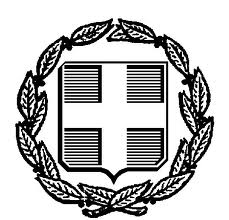 Κέρκυρα:   14-09-2018Αρ. Πρωτ. : 1007Προς:  Διεύθυνση Δευτεροβάθμιας Εκπαίδευσης Κέρκυρας Ανάρτηση στην Ιστοσελίδα Κοιν: Ενδιαφερόμενοι Γονείς